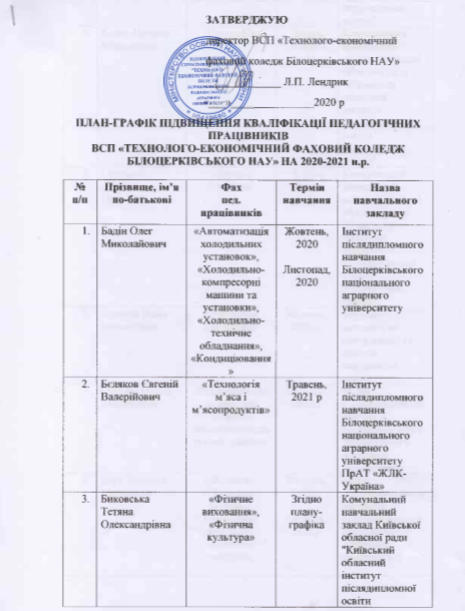 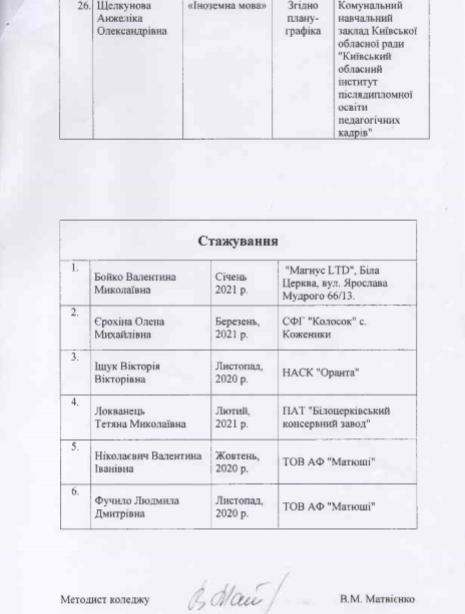 педагогічних кадрів"Бойко Наталія Миколаївна«Географія»Згідно  плану-графікаКомунальний навчальний заклад Київської обласної ради "Київський обласний інститут післядипломної освіти педагогічних кадрів"Гурський Степан Петрович«Історія України»Згідно  плану-графікаКомунальний навчальний заклад Київської обласної ради "Київський обласний інститут післядипломної освіти педагогічних кадрів"Єрохіна Надія Миколаївна      «Заступник директора»Жовтень,  2020 р.Науково-методичний центр вищої та фахової передвищої освітиЄрохіна Олена Михайлівна«Паразитологія та інвазійні хвороби сільськогосподарських  тварин»Березень, 2021р.Інститут післядипломного навчання Білоцерківського національного аграрного університетуІщук Вікторія Вікторівна«Фінанси»;«Податкова система»;«Банківські операції»;«Страхові послуги»;Жовтень,  2020р.Грудень, 2020 р.Інститут післядипломного навчання Білоцерківського національного аграрного університетуЛендрик Наталія Миколаївна«Іноземна мова (англійська)»Згідно  плану-графікаКомунальний навчальний заклад Київської обласної ради "Київський обласний інститут післядипломної освіти педагогічних кадрів"Листопад Тетяна Миколаївна «Громадянська освіта (соціологія)»Згідно  плану-графікаІнститут післядипломного навчання Білоцерківського національного аграрного університетуЛокванецьТетяна Миколаївна«Основи безпеки життєдіяльності та охорони праці»;«Технологічне обладнання галузі»Жовтень,  2020 рКвітень,  2021 рІнститут післядипломного навчання Білоцерківського національного аграрного університетуМатвієнко Валентина Михайлівна «Методист»Жовтень,  2020 рНауково-методичний центр вищої та фахової передвищої освітиМидловець Максим Володимирович«Монтаж, експлуатація та ремонт холодильних машин»Листопад, 2020Інститут післядипломного навчання Білоцерківського національного аграрного університетуПасічник Сергій Володимирович«Фізичне виховання», «Фізична культура»Згідно  плану-графікаКомунальний навчальний заклад Київської обласної ради "Київський обласний інститут післядипломної освіти педагогічних кадрів"Пендер Олена Віталіївна«Історія України»«Громадянська освіта (основи правознавства)»Згідно  плану-графікаКомунальний навчальний заклад Київської обласної ради "Київський обласний інститут післядипломної освіти педагогічних кадрів";Інститут післядипломного навчання Білоцерківського національного аграрного університетуПетрашенко Микола Вікторович«Сервісне обслуговування персональних комп’ютерів»Згідно  плану-графікаІнститут післядипломного навчання Білоцерківського національного аграрного університетуПоліщук Наталія Вікторівна«Технологічне обладнання галузі»Березень,2021 рІнститут післядипломного навчання Білоцерківського національного аграрного університетуРябченко Галина Валеріївна«Автоматизація виробництва»Грудень, 2020Інститут післядипломного навчання Білоцерківського національного аграрного університетуСавчук Людмила Анатоліївна«Хімія»Жовтень19.10.-30.10. 2020Комунальний навчальний заклад Київської обласної ради "Київський обласний інститут післядипломної освіти педагогічних кадрів"Сагдєєва Юлія Андріївна «Інформаційна діяльність підприємства», «Вступ до спеціальності»Жовтень,  2020 р.Листопад,  2020 р.Інститут післядипломного навчання Білоцерківського національного аграрного університетуСтепанчукСвітлана Леонідівна«Економіка підприємства»;«Економіка сільського господарства»Жовтень,  2020рІнститут післядипломного навчання Білоцерківського національного аграрного університетуФучило Людмила Дмитрівна «Акушерство, гінекологія та штучне осіменіння с/г тварин»Листопад, 2020р.Інститут післядипломного навчання Білоцерківського національного аграрного університетуХарчишина Ольга Миколаївна«Бухгалтерський облік»Жовтень,2020 р.Інститут післядипломного навчання Білоцерківського національного аграрного університетуЧала Інна Тимофіївна«Вступ до спеціальності»Жовтень,2020 р.Інститут післядипломного навчання Білоцерківського національного аграрного університетуЧовгун Аліна Миколаївна«Організація ветеринарної справи»Березень, 2021р.Інститут післядипломного навчання Білоцерківського національного аграрного університету